Мордовских Надежда Васильевна, 
учитель математики МБОУ Сарасинской СОШ
Алтайского района Алтайского края,
с. Сараса, Алтайский район, Алтайский край,
2014 г.Тест по алгебре по теме «Неравенства, системы неравенств» для учащихся 9 классаТест по теме «Уравнения, системы уравнений» предназначен для подготовки учащихся 9 класса к ГИА.1)Тройка чисел х, у, z удовлетворяют неравенству х – у > z. Какому из следующих неравенств не удовлетворяет эта тройка чисел? В ответ запишите номер неравенства.1) х – у – z<0     2) х >у + z    3) –х +у + z<0      4) х – z >у2) Известно, что а<в. Какое из следующих неравенств верно?1) – 12,7а< - 12,7в       2) 2а > 2в      3) а + 3 < в + 4     4) а – 1 > в – 1 3) Решите неравенство: 3х – 4(2х – 3)  13Ответ: _____________________________________4) Решите систему неравенств:  Ответ: ________________________________________5) Решите неравенство:  х2 – 15х 0Ответ: ___________________________________6) Для каждой системы неравенств укажите номер рисунка, на котором изображено  множество её решений.	А) 	1) 	            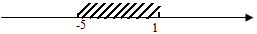 	2) 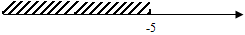 Б) 	3)  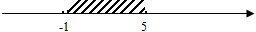 В) 	4)      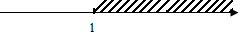 При выполнении заданий 7-9 запишите решение 7) Решите неравенство:    х28) При каких х выражение имеет смысл?9) Решите неравенство:    0ОтветыЛитература1)Алгебра, 9 класс, учебник для общеобразовательных учреждений. Авторы: Ю.Н. Макарычев, Н.Г. Миндюк, К.И. Нешков, С.Б. Суворова. Москва «Просвещение», 2011 г.2) Алгебра, 9 класс, для преподавателей, по учебнику Ю.Н. Макарычева, Н.Г. Миндюк, К.И. Нешкова, С.Б. Суворовой. Издательство «Учитель», 2005 г3) Открытый банк заданий ГИА 9 на сайте информационной поддержки.АБВ12345678913х-0,2х0,4(0;15)423[-3;1]х-4х0,3